Poštovane, poštovani,pozivam Vas na 15. sjednicu Školskog odbora u  utorak, 09.04.2019. godine s početkom u 15  sati u u plavoj dvorani OŠ.Za sjednicu predlažem:Dnevni red:Usvajanje zapisnika s prethodne sjednice  - predsjednik ŠOKADROVSKA PITANJA:2.1. Davanje suglasnosti ravnateljici škole za sklapanje ugovora o radu po objavljenim natječajima za učitelja razredne nastave , (1 izvršitelj na određeno, puno radno vrijeme, zamjena za I. Baruđija) i učitelja razredne nastave u produženom boravku (1 izvršitelj na određeno, puno radno vrijeme i 1 izvršitelj na određeno puno radno vrijeme, zamjena za M. Navala)2.2. Obavijest o poništenju  natječaja za spremača/icu u PŠ Petroviji, na određeno nepuno radno vrijeme, 4 sata dnevno radi zamjene radnice na bolovanju iz razloga što nije bilo prijavljenih kandidata.    3. Izmjene i dopune Godišnjeg plana i programa rada Osnovne škole Marije i Line, Umag     4. Donošenje odluke o izmjenama i dopunama Pravilnika o pedagoškim mjerama Osnovne škole Marije i Line, UmagPredsjednik ŠO: Dražen Lekšan, prof.PRILOZI:1. Zapisnik sa 14. sjednice2. Materijali za toč. 2.3. Materijali za toč3.4. Materijali za toč.4.Osnovna škola Marije i Line, UmagČlanovima ŠORavnateljiciScuola elementare „Marija i Lina“ UmagoPredstavniku osnivača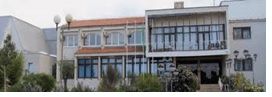 Klasa: 003-06/17-01-03Urbroj: 2105-18-10/19-15Umag, 5. travnja  2019.Umag, 5. travnja  2019.PREDMET: Poziv na sjednicu Školskog odboraPREDMET: Poziv na sjednicu Školskog odbora